FABINYI RUDOLF KÉMIA VERSENYMEGYEI FORDULÓ - XI. OSZTÁLY - MEGOLDÁS2022. március 25. A feladatlap megoldásához 100 perc (1 óra 40 perc) áll rendelkezésedre, 2022. március 25.-én 15 órától kezdve + 10 perc: feladatlap letöltése, megnyitása, az itt található 1-7 pontok elolvasása, az 1. oldal végén található adatok kitöltése, a feladatlap mentése az alábbi megadott formátumban és visszaküldése az alább megadott e-mail címre 2022. március 25.-én 16 óra 50 percig!A kitöltött feladatlapot a következő formában kell menteni:   vezetéknév_személynév_osztály és visszaküldeni a  kemia_bfmt@bolyai.ro címre 2022. március 25.-én 16,50 óráig.SOK SIKERT  KÍVÁNUNK!Név:  ………………..…..Helység (magyarul):  ……………….Helység (románul):  ……………….Iskola neve (magyarul):  ……………….Iskola neve (románul):  ……………….Osztály (évfolyam):  ………….Felkészítő tanár neve és elérhetősége:  …………….MINDEN HELYES VÁLASZ: 1 p„Kémiai legek” – vegyjellel, képlettel válaszolj, ahol erre van lehetőség!A képletek esetében használható a betűkkel azonos méretű szám az index helyett!!!Melyik anyagra ismersz rá? Az anyag képletével, vegyjelével válaszolj, ahol erre van lehetőség!A képletek esetében használható a betűkkel azonos méretű szám az index helyett!!!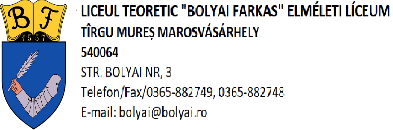 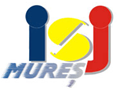 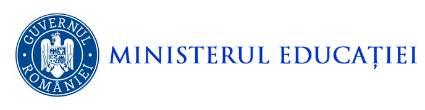 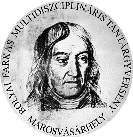 S.sz.„Leg” - kérdésVálaszIndoklás, adat, stb.A tojáshéjban legnagyobb tömegszázalékos arányban előforduló vegyület.CaCO3kb. 95 %A Mars légkörében legnagyobb arányban előforduló anyag.CO295,3 %Szénhidrogén, amelyben a legkisebb a C:H mólarány.CH4nC/nH = 1/4 = 0,25A legkisebb sűrűségű nemfémes kémiai elem (egyszerű anyag) standard körülményeken.H2ρ = 2 g/24,5 dm3 = 0,0892 g/dm3 = 0,0892x10-3 g/cm3Az emberi szervezetben  legnagyobb mennyiségben (tömeg %) előforduló szervetlen vegyület.H2O 62,0 % (45 – 75 %)A „legnemesebb” nemesgáz.HeElektronszerkezete a legstabilabb, így egyetlen vegyülete sem létezikA legnagyobb dipólusmomentummal (=elektronegativitási különbség) rendelkező stabil hidrogén-halogenid molekula.HFΔEN = 3,98 (F) – 2,2 (H) = 1,78A legalacsonyabb olvadáspontú fém.Hg– 39o CA legerősebb intermolekuláris (másodrendű) kölcsönhatás.H-hídOlyan molekulák között, amelyekben a H-atom nagyon elektronegatív elemhez kapcsolódik.C,H,O-atomokat tartalmazó legkisebb molekulatömegű szerves vegyület.CH2OFormaldehid: M=30Jelenleg (2022 – ben) a legtöbb elektront tartalmazó kémiai elem.OgZ = 118; oganesson (vagy oganeszon)A legtöbb atomot tartalmazó természetes nemfémes elem molekulaképlete.S8A legkisebb rendszámú, mesterségesen előállított kémiai elem.TcZ = 43A legnagyobb tömegű stabil O-izotóp.18O stabil, természetben előforduló izotópjai: 16O, 17O, 18OKémiai elem, amelynek egyik módosulata a legkeményebb természetes anyag.CTermészetes módosulat: gyémánt; a Mohs-féle keménységi skálán 1o-es keménység, egyben a skála referenciaásványa.A legkisebb sűrűségű gázhalmazállapotú anyag standard körülményeken.H2ρ = 2 g/24,5 dm3 = 0,0892 g/dm3 = 0,0892x10-3 g/cm3A klór oxosavai közül a legkevésbé stabil.HClOHipoklórossav, csak híg vizes oldatban létezik, könnyen bomlik → O + HClAz Univerzumban legnagyobb tömeg-%-ban előforduló nemesgáz.He23,1 %Normál körülményeken a legkisebb sűrűségű szénhidrogén.CH416/22,4Azonos számú C- és H-atomot tartalmazó legkisebb molekulatömegű szénhidrogén.C2H2A legtöbb protont tartalmazó stabil kémiai elem.UZ =92A legnagyobb diffúziós sebességű gáz. H2Legkisebb molekulatömegűgáz, ezért legkönnyebben = legnagyobb sebességgel tud diffundálni.A Nap összetételében a legnagyobb tömegszázalékban előforduló kémiai elem.H73,5 % (atomszám összetétel: 92,1 % H; 7,8 % He)A legtöbb kötőelektront tartalmazó 2-atomos apoláris molekula (egyszerű anyag).N2N≡N, 6 db. kötőelektron a 2 atom közöttA természetben (a Földön és talán a Világegyetemben) előforduló legnagyobb rendszámú elem.UZ = 92A korrózióval szemben a legellenállóbb fém („legnemesebb” nemesfém).Au- csak a „királyvíz támadja meg” A legmagasabb olvadáspontú fém.Wo.p. 3422o CA „legagresszívebb” kémiai elem.FA vegyülésre leginkább hajlamos: kis atomsugár, könnyen vesz fel elektront, ill. kapcsolódik elektronvonzással!!!!A Vénusz légkörében legnagyobb arányban előforduló anyag.CO296,5 % A legnagyobb első ionizációs energiájú kémiai elem. HeLegkevesebb elektronhéj, stabil szerkezet  nagy energia kell 1 elektron leadásához (E1  25 eV)A legkisebb atomsugarú kémiai elem.He31 pm (31x1012 m)A legrövidebb magyar nevű kémiai elem.SnÓn (latin eredetű név: stannum)A legelektropozitívabb stabil kémiai elem.CsLegnagyobb atomsugár, külső héjon 1 elektron  könnyen ad le elektront.A legnagyobb sűrűségű stabil kémiai elemOsρ = 22,66 g/cm3Szénhidrogén, amelyben a legnagyobb a H tömegszázalékos aránya.CH425 % H, 75 % CA legédesebb monoszacharid.FruktózC6H12O6 – ketohexózA Földön a legelterjedtebb szerves anyag.cellulózcellulóz (-C6H10O5-)nSárga színű szilárd anyag, égéstermékével fertőtlenítik a boroshordókat.S8Vegyületei mérgezőek, a szervezetbe jutva hajban, körömben évek múltán is kimutatható.AsEgyszerű anyag, amely a természetben csak vegyületei formájában fordul elő és egyik módosulatát gyúlékonysága miatt víz alatt tárolják.P4A „búvárlevegőben” a nitrogén helyett található.HeA freonok összetételében található halogén(ek).F, ClA teflon nevű műanyagban található halogén elem.FApoláris molekulákból álló anyag, amelyet a kaucsuk vulkanizálására, valamint puskapor gyártásra is használnak.S8Üvegmaratásra használt sav.HF – oldatSóskában is előforduló sav.HOOC – COOH Savanyú káposztában is megtalálható és az izomlázt is ez okozza.CH3–CH(OH)–COOH A levegőben mindig megtalálható gázhalmazállapotú vegyület, amelyet egyik pohárból a másikba át lehet önteni.CO2A kétütemű motorok 20 %-kal többet bocsátottak ki ebből a vegyületből, mint a négyüteműek.COFontos élettani szerepe van a pajzsmirigy működésében.I2Közönséges körülményeken barna színű, folyékony halmazállapotú egyszerű anyag.Br2Hegyláncokat is alkotó vegyület.CaCO3A szobafestők ennek a vegyületnek a vizes oldatával meszelik a falat.Ca(OH)2 – oldatHalogén elem, amelynek alkoholos oldatát sebfertőtlenítésre  használjuk.I2Oldat, amellyel az arany reagál – összetétel.Királyvíz: ccHNO3 + cc3HCl – oldatVakulást, illetve halált okozó alkohol.CH3OHA szarvasmarha által kilékegzett gázelegyben előforduló szénhidrogén.CH4Jól ismert, könnyen szublimáló aromás szénhidrogén.C10H8  naftalinIsmert kábító hatású, illékony polihalogén származék.CHCl3Alkoholos oldatát a tejfölhamisítás (liszt és tej hozzákeverése) leleplezésére használják.I2A levegőnél nehezebb gáz, a must erjedésekor is keletkezik.CO2Választóvíz néven ismert oldat.HNO3-oldatAz elektromos áramot vezető nemfémes elem.Grafit  (C) A háztartásban sütőporként és gyomorsavmegkötő szerként használják.NaHCO3A vezetékes és palackozott gáz szagosítására használt vegyülettípus megnevezése.merkaptán (R-SH)Puha fém, amelyet egy régi népszokás szerint a lányok szilveszter éjszakáján jóslásra is használtak.PbJókai Mór „fekete gyémánt”-nak nevezte.CGázhalmazállapotú anyag, amely tűzoltásra is, szilárd állapotban pedig hűtőanyagként is használható.CO2 (szárazjég)Gázhalmazállapotú anyag, amelynek vizes oldata a biológiai preparátumok tartósítószere.CH2O (formalin old.)60 atomból álló egyszerű anyag, amelyet 1984-ben fedeztek fel, és egyben a megfelelő kémiai elem harmadik módosulata.C60 , fullerénA szénnek az a vegyülete, amely már sok halálesetet okozott.COEgyszerű anyag, amely a levegővel robbanóelegyet képez.H2Általában fehér színű, vízben jól oldó, szilárd anyag, amelyet a háztartásban is használunk és vegyi úton nem szokták előállítani, hanem bizonyos növényekből vonják kik.C12H22O11 szacharózA léggömbök veszélytelen töltőanyaga.HeA ceruza őseként használt fém(ek).Sn és PbA gyümölcsök érési folyamatát befolyásoló szénhidrogén.H2C=CH2A klorofill molekula központi fémionja.Mg2+A láng színét sárgára festő alkálifém – házilag is könnyen igazolható.NaFémkarbonát, amelyet a tengeri sün minden egyes fémtüskéje tartalmaz.CaCO3Nemesgáz, amelynek elsőként sikerült vegyületeit előállítani.XeHalogén elem, amelynek egyik ismert vegyülete a PVC.Cl2Annak az ötvözetnek a neve, amelynek fő komponense vegytiszta állapotban vörös színű.Sárgaréz: Cu+Zn(Zn<Cu)A léggömbök töltésére használt balesetveszélyes gáz.H2Elágazó C-láncú szénhidrogén, amely a benzin minőségét jelző oktánszám meghatározásában használnak.2,2,4-trimetil-pentán; C8H18A műkaucsuk / műgumi gyártásában használt legfontosabb dién.H2C=CH– CH=CH2A természetes kaucsuk monomerje.H2C=C(CH3)– CH=CH2Egy anekdota szerint Kekulé megálmodta ennek a vegyületnek a szerkezetét.C6H6Mit nevezünk PB – gáznak?C3H8 + C4H10Szénhidrogén, amelyből előállítható a természetben is előforduló sóskasav.C2H2A hő- és hangszigetelésre használt műanyaghab gyártásában felhasznált aromás szénhidrogén.C6H5–CH=CH2Szénhidrogén, amely télen csak hőszigetelt tartályokban szállítható.C6H6Szénhidrogén, amelyet acetonnal átitatott porózus anyaggal töltött acélpalackba tárolják a robbanásveszély elkerülése végett.C2H2A  TNT néven ismert robbanóanyag neve.trinitrotoluolEz a szénhidrogén égett a bányákban használt karbidlámpákban.C2H2A teflon nevű műanyag előállítására használt monomer.F2C=CF2Kézvédő, hidratáló krémek készítésében (kozmetikai ipar) is felhasznált alkohol.HOCH2CH(OH)CH2OHSzerves sav, amely a híg alkoholos oldatok erjedésekor keletkezik.CH3COOHBányalégnek is nevezik .CH4A hangyák méregváladékában, a méhméregben és a csalánban előforduló szerves sav.HCOOHAz aszpirin nevű gyógyszer összetételében szereplő savkomponensek.CH3COOH és p-HO-C6H4-COOH